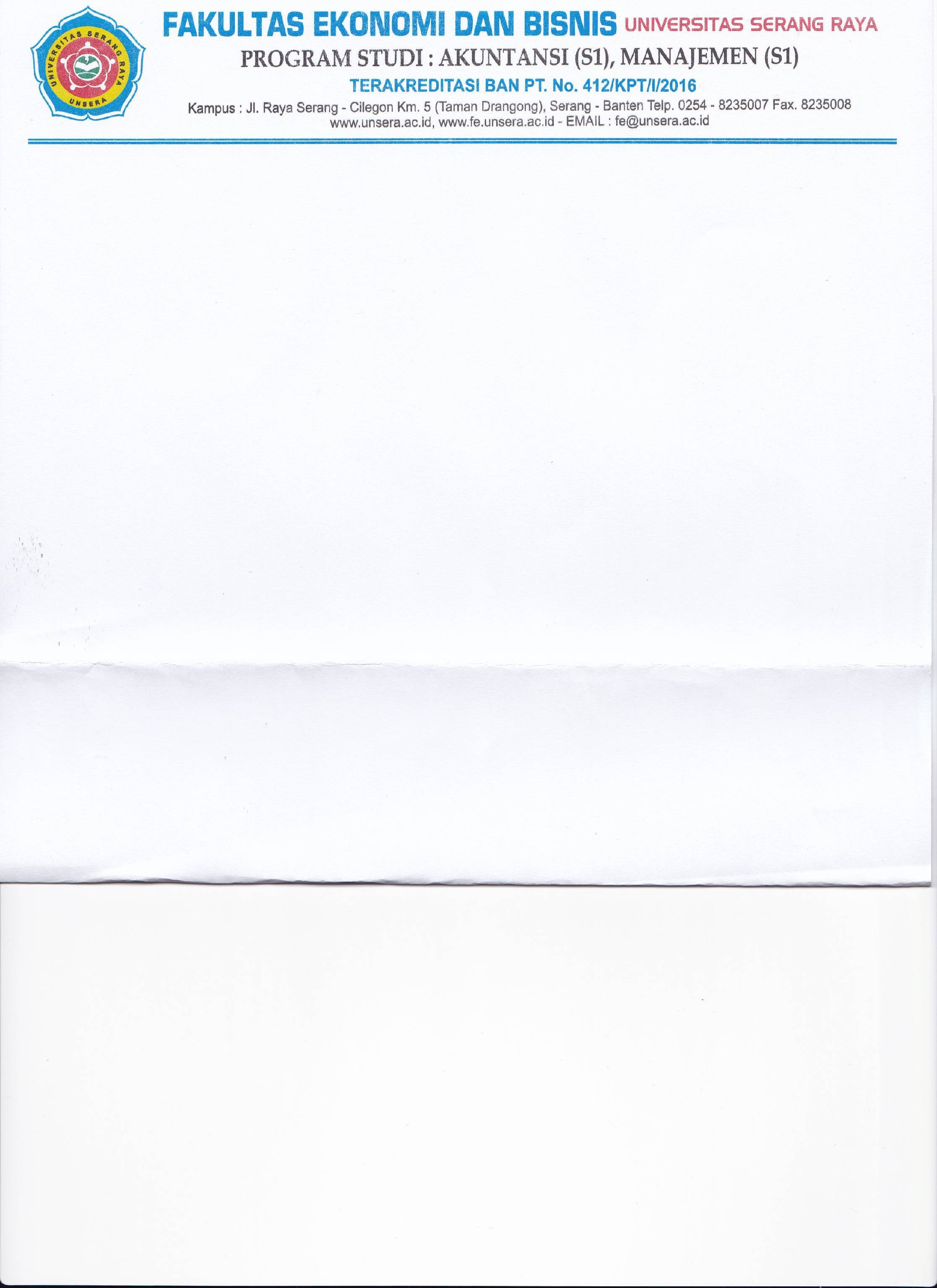 FORMULIR PENDAFTARANPELATIHAN SERTIFIKASI MANAJEMENTAHUN AKADEMIK 2019/2020Kepada Yth,Bapak Ketua Program Studi ………………………………di –          TempatNama	:		NIM.	:		Konsentrasi	:		No. Handphone	:		Memohon kepada Bapak/Ibu untuk didaftarkan mengikuti Pelatihan Sertifikasi Manajemen, bersama ini saya lampirkan :Form Pendaftaran Foto copy slip pembayaran Pelatihan Sertifikasi ManajemenFoto copy KHS (smt VI)Foto copy identitas (KTP/SIM)Demikian permohonan ini disampaikan atas perhatian Bapak/Ibu kami haturkan terimakasih.Serang, ………………………….. 2019Pemohon,(………………………………………………)